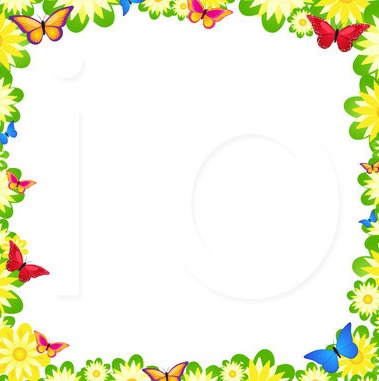 ȘCOALA : GIMNAZIALĂ ,,RADU VODĂ” FETEȘTIPROFESOR ÎNVĂȚĂMÂNT PRIMAR: ANGHEL MIHAELADATA: CLASA: a II-a AARIA CURRICULARĂ: CONSILIERE ȘI ORIENTARE, COMUNICARE ÎN LIMBA ROMÂNĂ, MATEMATICĂ ȘI EXPLORAREA MEDIULUI, ARTE VIZUALE ȘI ABILITĂȚI PRACTICE, MUZICĂ ȘI MIȘCAREDISCIPLINE INTEGRATE : C.L.R., M.E.M.,  AV/AP, DPUNITATEA DE INVĂȚARE: ,,Bun venit, primăvară!”TEMA ZILEI: ,,Vestitorii primăverii”SUBIECTUL: AV/AP – Colaj - ,, Cuibul cu păsărele”                       CLR  – Vocale și consoane. Text suport - ,,Cuibul de păsărele” după Cezar Petrescu.                       MEM – Împărțirea la 5. Ordinea efectuării operațiilor.TIPUL LECȚIEI: AV/AP - formare de priceperi şi deprinderi                             CLR – fixare şi sistematizare a cunoștințelor                               MEM – fixare şi sistematizare a cunoștințelor  FORMA DE REALIZARE : Activitate integratăRESURSE TEMPORALE : 3 ore ( o oră de curs– 45 minute)COMPETENȚE SPECIFICE:Matematică și explorarea mediului1.4. Efectuarea de adunări şi scăderi, mental şi în scris, în concentrul 0-1000, recurgând la numărare şi/sau grupare ori de câte ori este necesar.                        1.5.  Efectuarea de înmulţiri şi împărţiri în concentrul 0-1000 prin adunări/scăderi repetate.                        1.6. Utilizarea unor denumiri și simboluri matematice în rezolvarea sau compunerea de probleme.Comunicare în limba română Identificarea semnificației unui mesaj oral din texte accesibile variate.1.3. Identificarea sunetelor și silabelor în cuvinte și a cuvintelor în enunțuri rostite cu claritate.3.1. Citirea unor mesaje scrise, întâlnite în mediul cunoscut.Arte vizuale și abilități practice2.2. Realizarea de produse utile și/sau estetice combinând materiale ușor de prelucrat şi tehnici accesibile;2.3. Participarea la activități integrate adaptate nivelului de vârstă, în care se asociază elemente de exprimare vizuală, muzicală, verbală, kinestezică.Dezvoltare personală1.1. Stabilirea unor asemănări și deosebiri între sine și ceilalți, după criterii simple.2.1. Exprimarea emoțiilor de bază în situații variate.2.2. Utilizarea unor elemente de ascultare activă.OBIECTIVE OPERAȚIONALE:Arte vizuale și abilități practiceO1 - să coloreze corespunzător șablonul;O2 - să decupeze corect șabloanele; O3 - să aplice materiale prin lipire în vederea realizării produsului finit;O4 - să evalueze propria lucrare şi pe cele ale colegilor, în funcţie de criteriile de evaluare propuse.Comunicare în limba românăO1 - să citească corect și conștient textul dat;O2 - să demonstreze înţelegerea textului, răspunzând la întrebările adresate;O3 - să stabilească poziția și ordinea cuvintelor din propoziție astfel încât să obțină o idee pentru fiecare fragment;O4 - să deosebească oral şi în scris consoanele de vocale;O5 – să identifice vocalele și consoanele prin formarea cuvintelor cunoscute.Matematică și explorarea mediului             O1 -  să efectueze exerciţii rapide de calcul mintal;             O2 – să opereze cu numere naturale, urmărind respectarea ordinii efectuării operațiilor;             O3 – să compare rezultatele obținute ;             O4 – să rezolve probleme-joc;           O5 – să utilizeze corect noțiunile matematice – sumă, factor, produs, deîmpărțit, împărțitor, cât etc.STRATEGIA DIDACTICĂ:Metode și procedee: conversația, explicația, observația, exercițiul, demonstrația, instructajul, citirea în lanț, metode oral vizuale, turul galeriei, jocul didactic–“Jocul vocalelor și consoanelor”, ,,Pune-mă la locul meu”, „ Mima”, „Găseşte cuvântul”.Resurse materiale: fişe de lucru, flori din hârtie colorată, culori, carioci, foarfecă, lipici, fire textile, farfurie de carton și alte semne de primăvară, caiete, caiete auxiliare, planșă – problemă-joc, balon, ecusoane – simboluri ale primăverii, planșă-model, planșă - Știrea zilei, planșă – Rezumatul zilei, PPT, laptop, videoproiector.Resurse umane: 17 eleviForme de organizare: frontal, individual, pe grupe.Forme de evaluare: observare sistematică, aprecieri verbale colective și individuale, autoevaluare.BIBLIOGRAFIE:Suport de curs “Organizarea interdisciplinară a ofertelor  de învăţare pentru formarea competenţelor cheie la şcolarii mici 2013”.Tăut Anca Veronica, Lăpușan Elena, Achim Adina, Todea Ancuța, (2014), „Matematică și explorarea mediului – caiet de aplicații”, Editura Sinapsis, Cluj-NapocaTăut Anca Veronica, Lăpușan Elena, Achim Adina, Todea Ancuța, (2014), „Comunicare în limba română – caiet de aplicații”, Editura Sinapsis, Cluj-Napocawww.didactic.roARTE VIZUALE ȘI ABILITĂȚI PTACTICE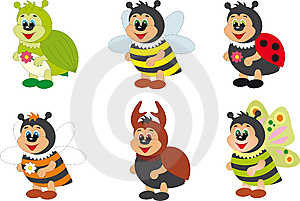 COMUNICARE ÎN LIMBA ROMÂNĂ MATEMATICĂ ȘI EXPLORAREA MEDIULUI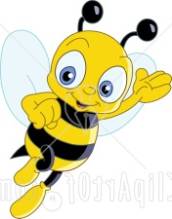 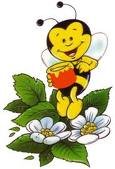 MOMENTELE LECŢIEIOB.OP.STRATEGII DIDACTICESTRATEGII DIDACTICESTRATEGII DIDACTICEEVALUAREMOMENTELE LECŢIEIOB.OP.UNITĂȚI DE CONȚINUTMETODEMIJLOACEFORME DE ACTIV.EVALUARE1. MOMENT ORGANIZATORIC1 min.Se pregătesc materialele necesare pentru buna desfăşurare a lecţiei: lucrarea model, materialele necesare elevilor.ConversațiaLipici,foarfecă,farfurie carton,șabloane, creioane colorateFrontal2. CAPTAREA ATENŢIEI7  min.Se prezintă - ,,Știrea zilei”pe flipchart având următorul text (problemă-joc):“Astăzi, data de 22 martie, dublul numărului ………, ați observat că avem 2 x 2 = …… musafiri și sperăm că 8:2 =…… vor fi încântați de activitatea noastră.”În continuare, rog elevii să închidă ochii și să miroasă un buchet cu flori de primăvară (ghiocei, zambile).Ce ați simțit? De ce?V-a plăcut ce ați simțit? De ce?Cum vă simțiți primăvara?În ce lună suntem?Ce text am citit la disciplina Comunicare în limba română?ObservaţiaConversaţiaPlanșă„Știrea zilei”Buchet de floriFrontalObservare sistematică3. ANUNŢAREA TEMEI ŞI A OBIECTIVELOR  LECŢIEI2 min.Astăzi, cu ajutorul materialelor pe care vi le-am pregătit, vom realiza cuibul păsărelelor, deoarece păsările călătoare și-au găsit cuiburile ocupate de păsări care rămân la noi în țară pe timpul iernii.Se vor enunţa clar şi pe înţelesul elevilor obiectivele operaţionale.ConversațiaFrontal4. DIRIJAREA ÎNVĂŢĂRII20 min.Intuirea materialului și prezentarea lucrării modelNorme de protecția munciiDemonstrarea modului de lucruExecuția lucrăriiAsamblarea produsul finalO1O2O3O1O2O3O4Voi solicita elevilor să observe materialele cu care vom lucra.PREZENTAREA LUCRĂRII MODELVoi prezenta elevilor lucrarea model, solicitându-le să observe din ce materiale este realizată şi cum este asamblată.Se reamintesc elevilor câteva reguli pe care trebuie să le respecte pentru ca ora să se desfășoare fără incidente:- vom fi foarte atenţi la folosirea foarfecelor!- se lucrează îngrijit, fără a împrăștia resturile și a murdări mobilierul;- la final, fiecare face curat la masa de lucru.EXPLICAREA SI DEMONSTRAREA MODULUI DE LUCRUVoi explica şi demonstra etapele de lucru:1. Vom decupa șablonul păsării. 2. Colorăm și decupăm cele 5 ouă.3. Lipim firele de lână pentru a realiza cuibul4. Lipim ouăle în cuib.5. Lipim pasărea pe marginea cuibului.C.EXECUTAREA LUCRĂRII DE CĂTRE ELEVIVoi supraveghea munca elevilor şi voi da indicaţiile necesare, individuale sau colective. Le voi atrage atenţia elevilor să păstreze curăţenia la locul de muncă.Se apreciază lucrările realizate, având în vedere următoarele criterii:utilizarea corectă a materialelor de lucru;aspectul şi acurateţea lucrării;respectarea regulilor de igienă.Asigur fondul muzical-cântece de primăvară.ConversaţiaExplicaţiaObservațiaDemonstrațiaInstructajulExerciţiul Activitate practicăPlanșă modelFarfurie de cartonFire textileȘabloane  FoarfeceLipiciFarfurie de cartonFire textileȘabloaneFoarfeceLipiciLaptop FrontalFrontalIndividual Observare sistematicăObservare sistematicăObservare sistematică5.INTENSIFICA-REA RETENȚIEI ȘI ASIGURAREA TRANSFERU-LUI5 minO4Voi organiza o mini-expoziţie a lucrărilor, acestea fiind expuse în clasă.Elevii sunt solicitați să aleagă, prin vot, cea mai frumoasă lucrare.ConversațiaTurul galerieiLucrările realizate de eleviIndividualFrontal Observare sistematicăAprecieri verbaleAutoevaluare6.ÎNCHEIEREA ACTIVITĂȚII2 minSe calculează numărul ouălor din cuiburile păsărelelor și se împart ecusoane-recompensă – flori pe care sunt scrise vocale și consoane. Acestea vor fi folosite la disciplina Comunicare în limba română. Se vor face aprecieri în funcție de corectitudinea realizării lucrării, de acuratețea și încadrarea în timp.ConversațiaEcusoaneFrontalAprecieri verbaleMOMENTELE LECŢIEIOB.OP.STRATEGII DIDACTICESTRATEGII DIDACTICESTRATEGII DIDACTICEEVALUAREMOMENTELE LECŢIEIOB.OP.UNITĂȚI DE CONȚINUTMETODEMIJLOACEFORME DE ACTIV.EVALUAREMOMENT ORGANIZATORIC2 min.Asigur condiţiile necesare desfăşurării în bune condiţii a lecţiei solicitând elevilor să pregătească materialele necesare, să-şi corecteze poziţia în bancă şi să păstreze ordinea şi disciplina.ConversaţiaMateriale personale ale elevilorFrontal2.CAPTAREA ATENȚIEI5 minO1Prezint elevilor prezentarea PPT cu titlul “Cuibul de păsărele” după C. Petrescu. Voi solicita elevilor să fie atenți și să citească în lanț textul mai sus-menționat.ConversațiaMetode oral vizuale PPTLaptopVideoproiectorFrontalObservare sistematică3.ANUNȚAREA TEMEI ȘI A OBIECTIVELOR2 minAstăzi  vom utiliza textul ,,Cuibul de păsărele” după Cezar Petrescu pentru a rezolva câteva exerciții de identificare a vocalelor și consoanelor.Se vor enunţa clar şi pe înţelesul elevilor obiectivele operaţionale.ConversațiaFrontal4.REACTUALIZREA CUNOȘTINȚE-LOR  ÎNVĂȚATE ANTERIOR5 minO2Elevii trebuie să aleagă varianta corectă pentru exercițiul nr.1 din prezentare (enunțuri pe baza textului citit).ConversațiaExercițiulPPTLaptopVideoproiectorFrontalIndividualAprecieri verbale5.FIXAREA ȘI CONSOLIDAREA CUNOȘTINȚELOR15 minO3O4Discutăm despre importanța ocrotirii vietăților și despre faptul că fiecare are un cuib, o căsuță.Cântăm: ,,Am o căsuță mică”În continuare, elevii  vor avea ca sarcină să  ordoneze cartonașe ce conțin cuvinte pentru a forma o idee pentru fiecare fragment al textului și să încercuiască vocalele din cadrul cuvintelor. Se lucrează pe grupe. 1.Cei   doi copii   au mers   în luncă.2. Ei observă cuibul   cu cele   patru  ouă.3. Din   ouă au   ieşit patru   pui mici    şi golaşi.4.Copiii   au devenit prietenii puilor.Propun următoarea provocare:-În cuiburile confecționate au apărut niște păsări- intruși (cucul, vrabia, barza) care vor ,,pleca” dacă vom rezolva corect sarcinile următoare (se lucrează la tablă și în caiete):1.Care vocală apare de 5 ori în propoziția:A fost odată un pitic mic și cuminte.2.Transcrie doar consoanele din șirul următor: v, a, m, r, i, â, p, t, u, z.3.Alcătuiți o propoziție din 3 cuvinte în care toate încep cu vocala a.4.Dacă fiecare vocală descoperită la ex 1 valorează 5 ouă mici și albastre, câte ouă am avea?ConversațiaExercițiulExercițiulVideo cu cânteculCartoane cu cuvinteLipici Fișă de lucruMarker Tabla Caiete FrontalPe grupeIndividualAprecieri verbaleAprecieri verbale6.OBȚINEREA PERFORMANȚEI7 minO4Propun rezolvarea exerciţiilor nr. 1 și 2  /pag. 63 din caietul special (Caiet aplicații, ed. Sinapsis). Elevii cu ritm mai lent de lucru vor lucra doar ex. nr. 1Exercițiul ExplicațiaCaiet auxiliar.IndividualAprecieri verbale7.INTENSIFI-CAREA RETENȚIEI ȘI ASIGURAREA TRANSFERU-LUI5 minO4O5Propun  Jocul vocalelor și consoanelor: Se citesc enunțuri, iar elevii vor oferi răspunsul, se vor așeza în ordine pentru a forma cuvântul, folosind ecusoanele jetoane primite la lecția de AV/AP.Prima lună de primăvară este ……..(martie)Pasăre care vestește primăvara …..(rândunica)Pasăre cu picioare lungi și ciocul roșu…..(barza)Floare de primăvară de culoare albastru, roz sau alb…..(zambila)Se dau următoarele indicații: Elevii care au vocale în piept să stea precum piticul.Elevii care au consoane să stea într-un picior. EtcJoc didacticEcusoane cu vocale și consoane.FrontalAprecieri verbale8. ÎNCHEIEREA ACTIVITĂȚII –3 minFac aprecieri privind implicarea elevilor în activitate. Explic tema pentru acasă –  pag. 63,  ex.4 și 5.ConversațiaExplicațiaCaietul auxiliarFrontalAprecieri verbaleMOMENTELE LECŢIEIMOMENTELE LECŢIEIOB.OP.UNITĂȚI DE CONȚINUTSTRATEGII DIDACTICESTRATEGII DIDACTICESTRATEGII DIDACTICEEVALUAREMOMENTELE LECŢIEIMOMENTELE LECŢIEIOB.OP.UNITĂȚI DE CONȚINUTMETODEMIJLOACEFORME DE ACTIV.EVALUAREMOMENT ORGANIZATORIC1 min.MOMENT ORGANIZATORIC1 min.Asigur condiţiile necesare desfăşurării în bune condiţii a lecţiei solicitând elevilor să pregătească materialele necesare, să-şi corecteze poziţia în bancă şi să păstreze ordinea şi disciplina.ConversaţiaMateriale personale ale elevilorFrontal 2. CAPTAREA ATENŢIEI5 min.2. CAPTAREA ATENŢIEI5 min.O1O2Propun următoarea problemă-joc:,, A fost odată ca niciodată un ghiocel plăpând care a pornit prin viscol către țara noastră.Când avea vârsta de10+10:5-7=     ani a plecat din regat. A mers mult și a trecut peste 7x7-40=      de mări și tot atâtea țări până a descoperit Palatul Păsărilor.Pentru a fi însoțit de rândunică, a trecut prin 3x3:3=    încercări. Deoarece a reușit să îndeplinească alte 9:3=    probe, fluturele s-a învoit să-i țină tovărășie.După o călătorie lungă și o luptă grea cu viscolul, care a durat cât jumătatea lui 6=   luni, au sosit la noi în prima zi a lunii ……Și astfel noi, oamenii, ne bucurăm de frumusețea primăverii.”ObservaţiaConversaţiaPlanșăflipchart FrontalObservare sistematică3.ANUNȚAREA TEMEI ȘI A OBIECTIVELOR1 min3.ANUNȚAREA TEMEI ȘI A OBIECTIVELOR1 minAstăzi la ora de  Matematică și explorarea mediului vom repeta și vom consolida împărțirea la 5, precum și ordinea efectuării operațiilor, prin exerciții și probleme.Se vor enunţa clar şi peînţelesul elevilor obiectivele operaţionale.ConversațiaFrontalObservarea sistematică4.REACTUALIZAREA CUNOȘTIINȚELOR4 min4.REACTUALIZAREA CUNOȘTIINȚELOR4 minO1Verific tema cantitativ și calitativ.Propun în continuare jocul didactic:” Pune-mă la locul meu “Se prezintă o planșă cu un decor de primăvară de unde lipsesc vestitorii primăverii.Elevii au în piept ecusoane care conțin rezultate ale operațiilor de înmulțire și împărțire aflate pe planșă.ConversațiaExercițiulJoc didacticEcusoane cu numerePlanșă didacticăFrontalIndividualAprecierea verbală5.FIXAREA ȘI CONSOLIDAREA CUNOȘTINȚELOR10 min5.FIXAREA ȘI CONSOLIDAREA CUNOȘTINȚELOR10 minO2O3O5Pentru că v-ați descurcat la rezolvarea operațiilor de  înmulțire și împărțire, vă propun să le combinăm cu cele de adunare și scădere pentru a exersa mai bine. Se lucrează la tablă și în caiete următoarele sarcini:1.Calculează:9 x 9 + 12=45 : 5  + 45  =18 : 2 + 3 x 5=5 x 5  + 20 :5  =7 x 7 + 50 : 5 =8 x 8 – 10 : 5 =5 x 6 + 30 : 5 =2. Compară rezultatele:27:3+1     ___     2 x 8 - 66x2+4x5   ___       8 : 4 x 436 : 4 + 5 x 8____   45 : 5 +9 3.La produsul numerelor 7 şi 3 adaugă câtul numerelor 32 şi 4.ExplicațiaExercițiulConversațiaCaieteTablaFrontalIndividualObservare sistematică6.OBȚINEREA PERFORMANȚEI8 minO2Propun rezolvarea ex. nr. 2 /pag. 94 din caietul special (ed. Sinapsis). Ofer sprijin elevilor cu ritm mai lent de lucru.Verificăm oral rezultatele obținute.ExplicațiaExercițiulCaiet auxiliarIndividualObservare sistematică7.INTENSIFICAREA RETENȚIEI ȘI ASIGURAREA TRANSFERULUI8 minO2O4Propun Jocul didactic - „Descoperă cuvântul!”ExplicațiaExercițiulJoc didacticPlanșăFlipchartFrontalIndividualObservare sistematică8. ÎNCHEIEREAACTIVITĂȚII2 minFac aprecieri asupra modului de desfășurare a lecției.Explic tema pentru acasă  – ex. 3/pag. 94Tema copiilor isteți -Cine  „vrea” poate lucra suplimentar şi ex. 4.Pentru că am început ziua cu „Știrea zilei” vă propun să încheiem cu „Rezumatul zilei”:Azi, data de ________,  am aflat că eu pot _________, eu știu _________ și am învățat __________.La final cântăm Dacă vesel se trăiește.Elevii primesc recompense – bomboane în formă de buburuză și un semn de carte cu păsări de colorat.ConversațiaExplicațiaCaiet auxiliarFlipchartFrontalAprecieri verbale